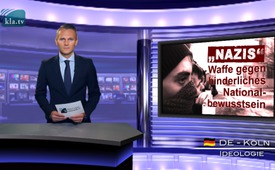 « Nazis » : une arme contre le sentiment gênant d’identité nationale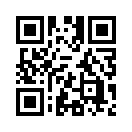 Pour les architectes du nouvel ordre mondial (NOM), également nommés globalistes, il ne doit plus exister aucune nationalité classique. Un seul gouvernement doit régner dans le monde entier. Aux yeux de tels idéologues, tout sentiment traditionnel d’identité nationale devient un ennemi, un obstacle à leur « idée du salut global ».Pour les architectes du nouvel ordre mondial (NOM), également nommés globalistes, il ne doit plus exister aucune nationalité classique. Un seul gouvernement doit régner dans le monde entier. Aux yeux de tels idéologues, tout sentiment traditionnel d’identité nationale devient un ennemi, un obstacle à leur « idée du salut global ». Mais comment peut-on éliminer le sentiment d’identité nationale alors que c’est une tradition vieille de millénaires ? C’est tout simple : on le diabolise. On enseigne au monde que toutes les guerres du passé ont leurs racines dans le sentiment d’identité nationale et la fierté nationale. Mais comme c’est une chose impossible, de diaboliser d’un seul coup des nations entières, on commence à petite échelle : L’ennemi national globalisateur infiltre partout ses terroristes salariés camouflés en nationalistes pour les déchaîner contre des femmes, des enfants et la population. Eux-mêmes se disent nazis bien qu’en réalité ils n’aient absolument aucun intérêt national. Selon la stratégie des forces globalistes, le nationalisme est constamment mis en rapport avec le terrorisme. On peut observer tout à fait la même manière de procéder au sujet des « religions », qui se trouvent pareillement en travers du chemin de l’idéologie du nouvel ordre mondial. On place la religion au premier plan chez des groupes de terroristes camouflés en religieux comme l’EI, jusqu’à ce que la religion soit reconnue dans la conscience du peuple comme la cause principale de presque toutes les guerres.de um/elSources:SOURCE :
www.kla.tv/7556
Film documentaire : "Nazis" une arme contre la conscience nationale gênante"Cela pourrait aussi vous intéresser:#ReligionTerrorisme - et terrorisme - www.kla.tv/ReligionTerrorismeKla.TV – Des nouvelles alternatives... libres – indépendantes – non censurées...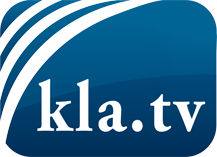 ce que les médias ne devraient pas dissimuler...peu entendu, du peuple pour le peuple...des informations régulières sur www.kla.tv/frÇa vaut la peine de rester avec nous! Vous pouvez vous abonner gratuitement à notre newsletter: www.kla.tv/abo-frAvis de sécurité:Les contre voix sont malheureusement de plus en plus censurées et réprimées. Tant que nous ne nous orientons pas en fonction des intérêts et des idéologies de la système presse, nous devons toujours nous attendre à ce que des prétextes soient recherchés pour bloquer ou supprimer Kla.TV.Alors mettez-vous dès aujourd’hui en réseau en dehors d’internet!
Cliquez ici: www.kla.tv/vernetzung&lang=frLicence:    Licence Creative Commons avec attribution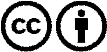 Il est permis de diffuser et d’utiliser notre matériel avec l’attribution! Toutefois, le matériel ne peut pas être utilisé hors contexte.
Cependant pour les institutions financées avec la redevance audio-visuelle, ceci n’est autorisé qu’avec notre accord. Des infractions peuvent entraîner des poursuites.